17/04/2024BionexoRESULTADO – TOMADA DE PREÇON° 202484TP58003HEAPAO Instituto de Gestão e Humanização – IGH, entidade de direito privado e sem fins lucrativos,classificado como Organização Social, vem tornar público o resultado da Tomada de Preços,com a finalidade de adquirir bens, insumos e serviços para o HEAPA - Hospital Estadual deAparecida de Goiânia, com endereço à Av. Diamante, s/n - St. Conde dos Arcos, Aparecida deGoiânia/GO, CEP: 74.969-210.Bionexo do Brasil LtdaRelatório emitido em 17/04/2024 09:55CompradorIGH - HUAPA - HOSPITAL DE URGÊNCIA DE APARECIDA DE GOIÂNIA (11.858.570/0004-86)AV. DIAMANTE, ESQUINA C/ A RUA MUCURI, SN - JARDIM CONDE DOS ARCOS - APARECIDA DE GOIÂNIA, GO CEP: 74969-210Relação de Itens (Confirmação)Pedido de Cotação : 342056651COTAÇÃO Nº 58003 MATERIAIS DE ESCRITORIO E INFORMATICA HEAPA ABR/2024Frete PróprioObservações: *PAGAMENTO: Somente a prazo e por meio de depósito em conta PJ do fornecedor. *FRETE: Só serão aceitaspropostas com frete CIF e para entrega no endereço: AV. DIAMANTE, ESQUINA C/ A RUA MUCURI, JARDIM CONDE DOSARCOS, AP DE GOIÂNIA/GO CEP: 74969210, dia e horário especificado. *CERTIDÕES: As Certidões Municipal, Estadual deGoiás, Federal, FGTS e Trabalhista devem estar regulares desde a data da emissão da proposta até a data do pagamento.*REGULAMENTO: O processo de compras obedecerá ao Regulamento de Compras do IGH, prevalecendo este em relação aestes termos em caso de divergência.Tipo de Cotação: Cotação NormalFornecedor : Todos os FornecedoresData de Confirmação : TodasFaturamentoMínimoValidade daPropostaCondições dePagamentoFornecedorPrazo de EntregaFrete ObservaçõesModerna Papelaria EireleGOIÂNIA - GOGisele Pessoa Cruz - (62) 9916-69249papelaria.moderna@yahoo.comMais informações5dias após12R$ 100,000015/04/202415/04/202430 ddl30 ddlCIFCIFnullnullconfirmaçãoPapelaria Dinamica LtdaGOIÂNIA - GOAdevenir Portes - (62) 32269300gleike@papelariadinamica.com.brMais informações2dias apósR$ 100,0000R$ 200,0000confirmaçãoPapelaria Shalon EireliGOIÂNIA - GOCarlos Alberto Porto Queiroz Salatiel -2 dias apósconfirmação326/04/202430 ddl - BoletoCIFnull6235497848carlos_apq@hotmail.comMais informaçõesProgramaçãode EntregaPreçoUnitário FábricaPreçoProdutoCódigoFabricanteEmbalagem Fornecedor Comentário JustificativaRent(%) Quantidade Valor Total UsuárioDaniellyEvelynPereira Da;PapelariaShalonBOBINA TERMICA80X40CM PARA TRIUS(CLAS - UNIDADEModernaPapelariaEirelebobina 79x40 -thegarespondeuincorretamente 4,4000 0,0000R$R$R$132,000033994136973238-UNIDADEnullnullnull30 UnidadeCruzo item12/04/2024solicitado.15:05CANETA EM ALUMINIOTUBULAR FIXACAO C/FITA DUPLA FACE ->CANETA FIXA BALCAO(SUPORTE DE CANETA) -CORRENTE DEDaniellyEvelynPereira DaCruzCANETA FIXA COMCORRENTE - canetafixaModernaPapelariaEireleR$R$6-und-5 Unidade R$ 62,500012,5000 0,0000APROXIMADAMENTE50CM;SUPORTE PARAREPOUSO NA12/04/202415:05VERTICAL;CARGASUBSTITUÍVEL. UNIDADEDaniellyEvelynModernaPapelariaEirelePereira Da100 Pacote R$ 35,0000 CruzCARBONO A 4 TIPO FILMECARBONO COMUM -1 FACE - vmpR$R$10-UNIDADE--FOLHAS0,3500 0,000012/04/202415:05DaniellyEvelynPereira DaCruz;Anima ColorModernaPapelariaEireleCRACHÁ COMPRENDEDOR JACARÉCRACHA COMJACARE - ACPnão respondeuemail dehomologação.R$R$R$196,000011684287340053--11nullnull200 Unidade100 Caixa0,9800 0,000012/04/202415:05ETIQUETA ADESIVACIRCULAR VERMELHAPIMACO TP 12MM 210ETIQ - CAIXAETIQUETA TP 12 -MODERNAModernaPapelariaEirele-R$R$R$390,0000DaniellyEvelynPereira DaCruz3,9000 0,0000https://bionexo.bionexo.com/jsp/RelatPDC/relat_adjudica.jsp1/5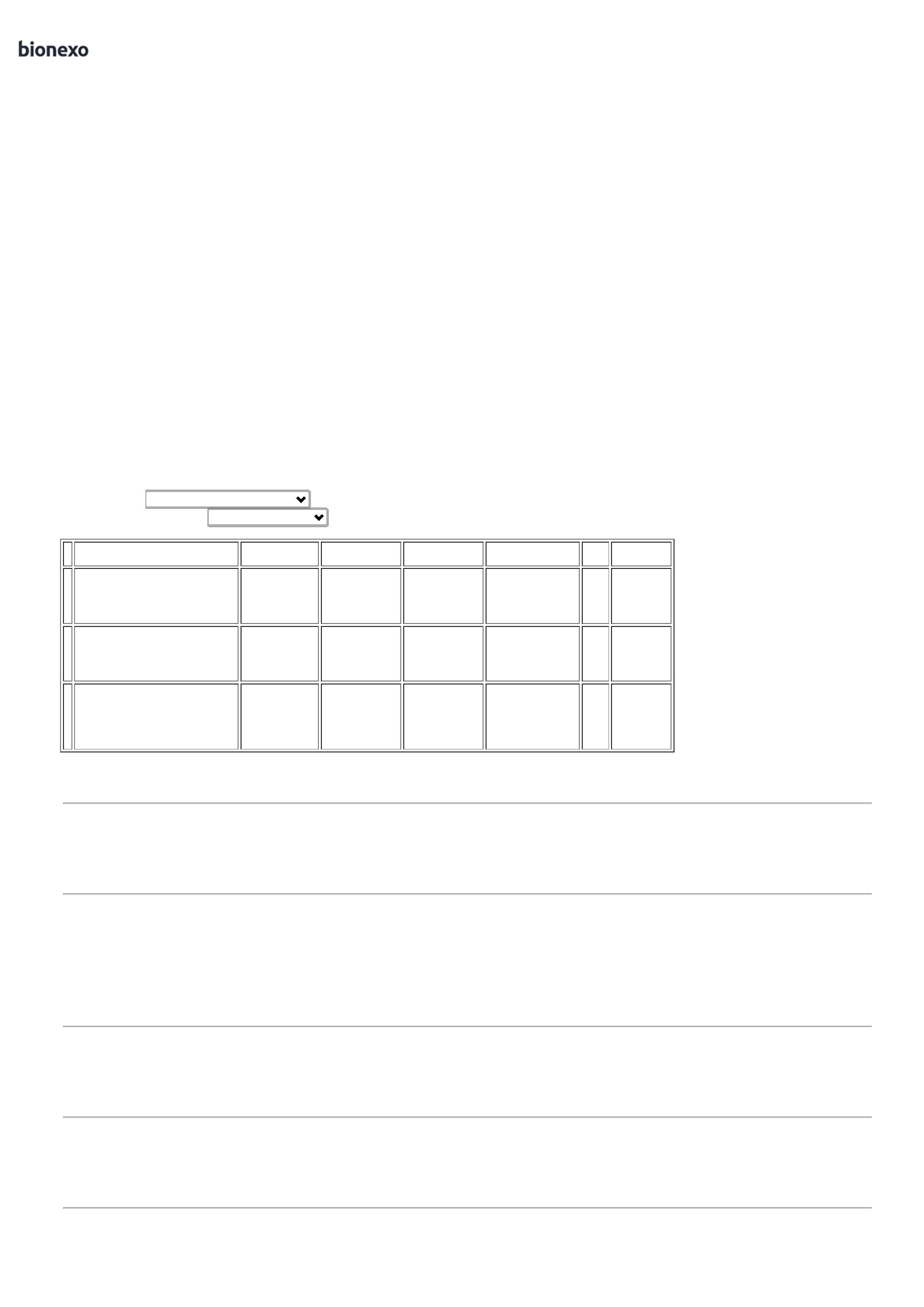 17/04/2024Bionexo12/04/202415:05DaniellyEvelynPereira DaCruz;CarlosFITA CREPE BEGE 19MM X0M - APLICAÇÃOMULTIUSO; MONOFACE. -ROLOModernaPapelariaEireleAugusto nãorespondeuemail de5FITA CREPE 18X50 -TEK BONDR$R$R$220,800023236-UNIDADEnull60 Rolo3,6800 0,0000homologação.12/04/202415:05LIVRO PROTOCOLO DECORRESPONDÊNCIA C/100 FLS -> COSTURADASE PAGINADAS, EM PAPELSULFITE, GRAMATURA65G/M2, DIMENSÕES210MM X 140MM; CAPAEM PAPELÃO REVESTIDOC/PAPEL OFF-SETPLASTIFICADA. FOLHASDIVIDIDAS EM 5 CAMPOSP/ ENCAMINHAMENTO DECORRESPONDÊNCIACONTENDO;DaniellyEvelynPereira DaCruzLIVRO PROTOCOLODECORRESPONDENCIACOM 100 FLS - saodomingosModernaPapelariaEireleR$R$R$387,000027194-undnull-30 Unidade12,9000 0,000012/04/202415:05DESTINATÁRIO,ENDEREÇO, NUMERO,DATA DO RECEBIMENTO,CAMPO P/ ASSINATURAOU CARIMBO E CAMPOPARA DESCRIÇÃOCONTENDO NO MÍNIMO 5LINHAS.MOLHA DEDO C/ APROX.DaniellyEvelyn12G -> UMEDECEDOR DEDEDOS 12GR -ModernaPapelariaEirelePereira Da12 Unidade R$ 22,8000 CruzESPECIFICAÇÃO:COMPOSIÇÃO:ÁCIDOGRAXO,GLICOIS,CORANTEALIMENTÍCIOE ESSENCIAAROMÁTICA.-UNIDADEMOLHA DEDO waleu- waleuR$R$3031736-undnull-1,9000 0,000012/04/202415:05DaniellyEvelynPereira DaCruzPASTA PLASTICA TRANSP.CANELADA C/ GRAMPOTRILHO -> TIPO OFICIO;COM GRAMPO TRILHOENCADERNADOR, CORFUMEPASTATRANSPARENTECOM GRAMPO - acpModernaPapelariaEireleR$R$R$110,000033332349211582----undundnullnullnullnull---50 Unidade400 Unidade200 Unidade10 Unidade2,2000 0,000012/04/202415:05DaniellyEvelynPereira DaCruzModernaPapelariaEirelePILHA ALCALINA PALITOAAA 1.5 V - UNIDADEPILHA ALCALINAPALITO AAA - elginR$R$R$680,00001,7000 0,000012/04/202415:05DaniellyEvelynPereira DaCruzPILHA ALCALINAPEQUENA AA 1.5 V -UNIDADE- PILHA ALCALINAPEQUENA AA 1,5 V - UNIDADEELGINModernaPapelariaEireleR$R$R$340,000022591,7000 0,000012/04/202415:05DaniellyEvelynPereira DaCruz;CarlosAugusto nãorespondeuPRANCHETA EMModernaPapelariaEirelePRANCHETA ACRILICOFUME - UNIDADER$R$R$138,000016613ACRILICO CRISTALwaleuund13,8000 0,0000-email dehomologação.12/04/202415:05TotalParcial:R$1197.02.714,1000Total de Itens da Cotação: 42Total de Itens Impressos: 12Programaçãode EntregaPreçoUnitário FábricaPreçoProdutoCódigoFabricanteEmbalagem Fornecedor Comentário JustificativaRent(%) Quantidade Valor Total Usuário;Andre LuizDaniellyEvelynPereira Danão respondeuemail dehomologação.- Vanguarda 63,0000 0,0000não atingefaturamentoTELEFONEINTELBRAS PLENO -INTELBRASPapelariaDinamicaLtdaAPARELHO TELEFONICOC/ FIOR$R$R$378,0000137247-UNnull6 UnidadeCruz12/04/202415:05minimo.BOBINA DE PAPEL P/REGISTRADOR DE PONTOREP -> TERMICO MODELOREFERENCIA PRINTPONITII E CONTROL ID IDXDaniellyEvelynPereira DaCruzBOBINA TERMICA300MTS -COLORPELPapelariaDinamicaLtdaR$R$R$396,48002418953--UNITARIOnullnull-16 Unidade40 UnidadeCOM APROXIMADAMENTE24,7800 0,00007.500 TICKETS COR12/04/202415:05AMARELO OU AZULDIMENSOES 360 X 57 MM-UNIDADEBOLSO DE PARADE A4 EM 40737ACRILICO CRISTAL -EXPOSITORVERTICAL A4UNDPapelariaDinamica;CarlosR$R$R$DaniellyEvelynAugusto não 27,8000 0,00001.112,0000https://bionexo.bionexo.com/jsp/RelatPDC/relat_adjudica.jsp2/5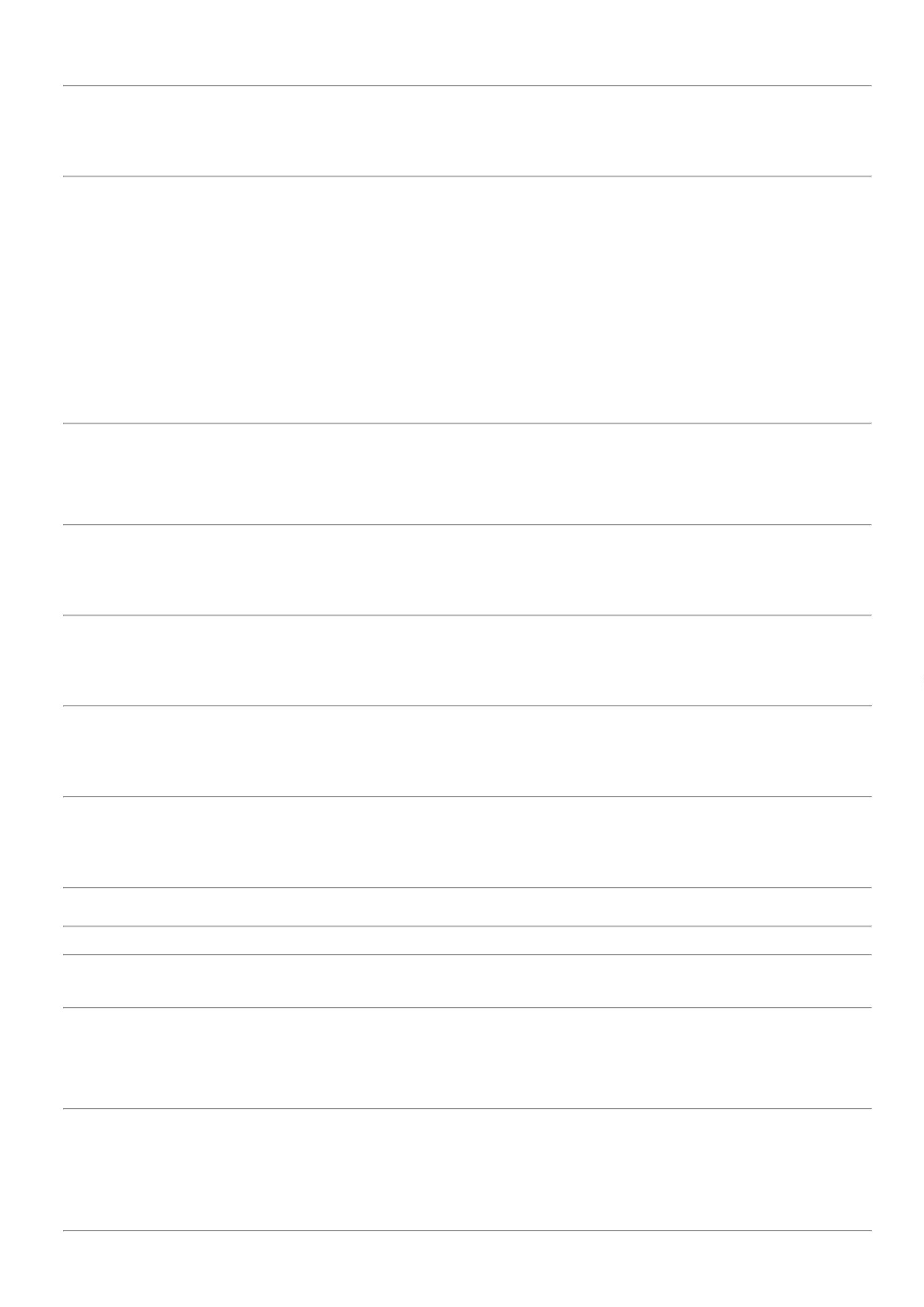 17/04/2024BionexoUNIDADEPAREDE/MESAACRILICO - DELOLtdarespondeuemail dePereira DaCruzhomologação.16/04/202416:12DaniellyEvelynPereira DaCruzPapelariaDinamicaLtdaCANETA ESFEROGRAFICAPRETA - UNIDADECANETA ECONOMICPR - COMPACTORR$R$7830858-----------UNUNnullnullnullnullnullnullnullnullnullnullnull-100 Unidade R$ 58,00000,5800 0,000012/04/202415:05DaniellyEvelynPapelariaDinamicaLtdaPereira Da50 Unidade R$ 29,0000 CruzCANETA ESFEROGRAFICAVERMELHA - UNIDADECANETA ECONOMICPR - COMPACTORR$R$465--0,5800 0,000012/04/202415:05DaniellyEvelynPapelariaDinamicaLtdaPereira DaCruzCLIPS PARA PAPEL 6/0 CXCOM 50 UND - CAIXACLIPS 6/0 CX. 25X1- XRR$R$R$100,0000113579012440208402242299CX50 Caixa2,0000 0,000012/04/202415:05DaniellyEvelynPereira DaCruz;CarlosCOLA BRANCA LIQUIDA35GR ESCOLAR -UNIDADECOLA BRANCALIQUIDA 40G -FRAMAPapelariaDinamicaLtdaAugusto nãorespondeuemail deR$R$11112222UNITARIO6 UnidadeR$ 8,10001,3500 0,0000homologação.12/04/202415:05DaniellyEvelynPapelariaDinamicaLtdaPereira DaCruzCORRETIVO LIQUIDO ABASE DE AGUA - UNIDADECORRETIVO LIQ -MAX FRAMAR$R$UN-----12 Unidade R$ 27,0000250 Unidade R$ 80,0000200 Unidade R$ 6,00002,2500 0,000012/04/202415:05DaniellyEvelynPereira DaCruzPapelariaDinamicaLtdaENVELOPE KRAFT OUROENVELOPE PARDO24X34 - SCRITYR$R$399234007940080401701725UNITARIO240 X 340 MM - UNIDADE0,3200 0,000012/04/202415:05DaniellyEvelynPereira DaCruzETIQUETA DE CONTROLECOLORIDA CIRCULAR -UNIDADEPapelariaDinamicaLtdaETIQUETA TP 19CORES - PIMACOR$R$CX0,0300 0,000012/04/202415:05DaniellyEvelynETIQUETA DE CONTROLECOLORIDA CIRCULARPapelariaDinamicaLtdaPereira Da50 Unidade R$ 10,0000 CruzETIQUETA TP19CORES - PIMACOR$R$PCT0,2000 0,000010MM (VERDE) - UNIDADE12/04/202415:05DaniellyEvelynPereira DaCruzPapelariaDinamicaLtdaFITA ADESIVA CREPEFITA CREPE 32X50 -ADERER$R$R$UNITARIOUNITARIOUNITARIO60 Rolo40 Rolo6 Rolo32MM X 50M9,7200 0,0000583,200012/04/202415:05DaniellyEvelynPereira DaCruzFITA ADESIVAEMPACOTADORA TRANSP.MONOFACE 45X45(EMBALADORA) - ROLOCOM DIMENSOES DE;CarlosAugusto nãorespondeuemail dehomologação.FITA EMPAC.TRANSP. 45X45 -ADEREPapelariaDinamicaLtdaR$R$R$124,00003,1000 0,000012/04/202445MM X 45 M - ROLO15:05DaniellyEvelynPereira DaCruzFITA DUREX 12MM X 30M> EM PLASTICO TIPO-PapelariaDinamicaLtdaFITA DUREX 12 X40R$R$CELOFANE MONOFACETRANSPARENTE199-R$ 5,5800-ADERE0,9300 0,0000ACRILICO. - ROLO12/04/202415:05LIVRO ATA SEM MARGENSC/ 100 FLS -> INTERNASCOSTURAS E PAGINADAS,EM PAPEL SULFITEPAUTADO COM MINIMODE 34 LINHAS,DaniellyEvelynPereira DaCruzPapelariaDinamicaLtdaGRAMATURA DELIVRO ATA 100F -TILIBRAR$R$R$288,00002616577-UNDnull-20 UnidadeAPROXIMADAMENTE5G/M2, COMPRIMENTOMINIMO DE 300MM,14,4000 0,0000612/04/202415:05LARGURA MINIMA 210MM,CAPA DE PAPELÃOREVESTIDO COM PAPELKRAFT NA COR PRETAhttps://bionexo.bionexo.com/jsp/RelatPDC/relat_adjudica.jsp3/5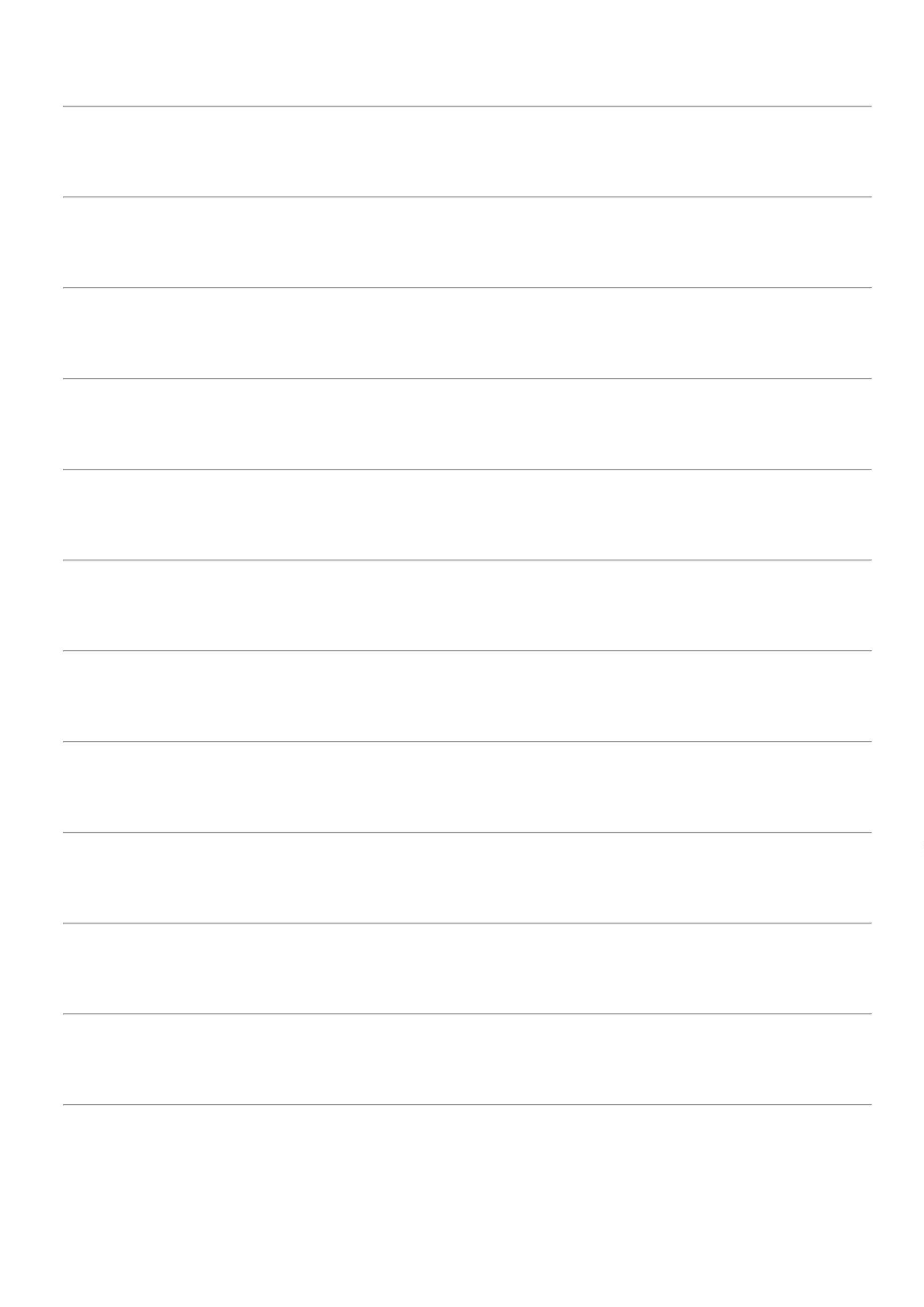 17/04/2024BionexoPAPEL A4 EXTRA BRANCO> COM DIMENSOES10X297 75G/M2APROXIMADAMENTE,1 MULTIUSO PROPRIO PARA 138IMPRESAO EM JATO DETINTA, LASER E-DaniellyEvelynPereira DaCruz;Suzano Papel2e Msl Comercionãoresponderam 23,9000 0,0000email dePAPEL A4210X297MM 75GRSALC, BRANCO - INKPapelariaDinamicaLtdaR$R$R$3-UNDnull200 Pacote4.780,000012/04/202415:05homologação.FOTOCOPIADORA. -RESMADaniellyEvelynPINCEL MARCADOR DETEXTO AMARELO -UNIDADEPapelariaDinamicaLtdaPereira Da24 Unidade R$ 22,8000 CruzMARCA TEXTOROSA - DESARTR$R$34713386620415--UNITARIOnullnull-0,9500 0,000012/04/202415:05DaniellyEvelynPereira DaCruzPapelariaDinamicaLtda;PrimeAutomacaoFRETE FOB.RIBBON CERA 110MM XRIBBOM RESINA110X74 - SAMSUNR$R$R$UN200 Rolo74M6,1000 0,00001.220,000012/04/202415:05TESOURA MULTIUSO 8/2 21CM -> TESOURACORTAR PAPEL GRANDE1CM -PARA DESTROS ECANHOTOS,COM ANEISMACIOS EDaniellyEvelynPereira DaCruz1PapelariaDinamicaLtda2TESOURA D-710 -DESARTR$R$R$260,0000425146-UNnull-40 Unidade6,5000 0,000012/04/202415:05EMBORRACHADOS.UNIDADETotalParcial:R$1370.09.488,1600Total de Itens da Cotação: 42Total de Itens Impressos: 19Programaçãode EntregaPreçoUnitário FábricaPreçoProdutoCódigoFabricanteEmbalagem Fornecedor Comentário JustificativaRent(%) Quantidade Valor Total UsuárioDaniellyEvelynPereira DaCALCULADORAELETRONICA DE MESA 12 16469DIGITOS - UNIDADECALCULADORA 12DIGITOS -MAXMIDIAPapelariaShalon EireliR$R$5------111111nullnullnullnullnullnull------3 Unidade R$ 44,7000Cruz14,9000 0,000012/04/202415:05DaniellyEvelynCANETA MARCATEXTO -MASTERPRINT -MASTERPRINTCANETA MARCA TEXTOVERMELHA 4MM -UNIDADEPereira Da24 Unidade R$ 26,1600 CruzPapelariaShalon EireliR$R$94009737609403661921,0900 0,000012/04/202415:05DaniellyEvelynPereira Da12 Unidade R$ 19,8000 CruzCOLA BASTAO 21 GR -UNIDADECOLA BASTAO 22G -brwPapelariaShalon EireliR$R$124581,6500 0,000012/04/202415:05DaniellyEvelynFIO DE NYLONCRISTAL 05MM -ROLO COM 400METROS - FIO DENYLON CRISTALPereira DaCruzCORDA TRANCADA NYLONBITOLA DE 1/8 - ROLOPapelariaShalon EireliR$R$R$199,78001222 Rolo99,8900 0,000012/04/202415:05DaniellyEvelynGRAMPO 26/6 PARAGRAMPEADOR CX 5000UNIDADES -> EMMATERIAL METAL NA CORPRATA - CAIXAPereira DaCruzGRAMPO 26/6 -BRWPapelariaShalon EireliR$R$10 CaixaR$ 40,90004,0900 0,000012/04/202415:05DaniellyEvelynCANETA MARCATEXTO -MASTERPRINT -MASTERPRINTPereira Da24 Unidade R$ 26,1600 CruzMARCA TEXTO LARANJA -UNIDADEPapelariaShalon EireliR$R$375581,0900 0,000012/04/202415:05DaniellyEvelynPereira DaCruzMARCADOR P/ QUADROBRANCO PONTA FINAMARCADORQUADRO BRANCOCOR PRETO - BRWPapelariaShalon EireliR$R$R$111,000023956223184--11nullnull--60 Unidade60 Unidade2MM COR PRETO -UNIDADE1,8500 0,000012/04/202415:05PINCEL ATOMICO AZUL -UNIDADEPINCEL ATOMICOAZUL - UNIDADE -BRWPapelariaShalon EireliR$R$R$119,4000DaniellyEvelynPereira DaCruz1,9900 0,0000https://bionexo.bionexo.com/jsp/RelatPDC/relat_adjudica.jsp4/5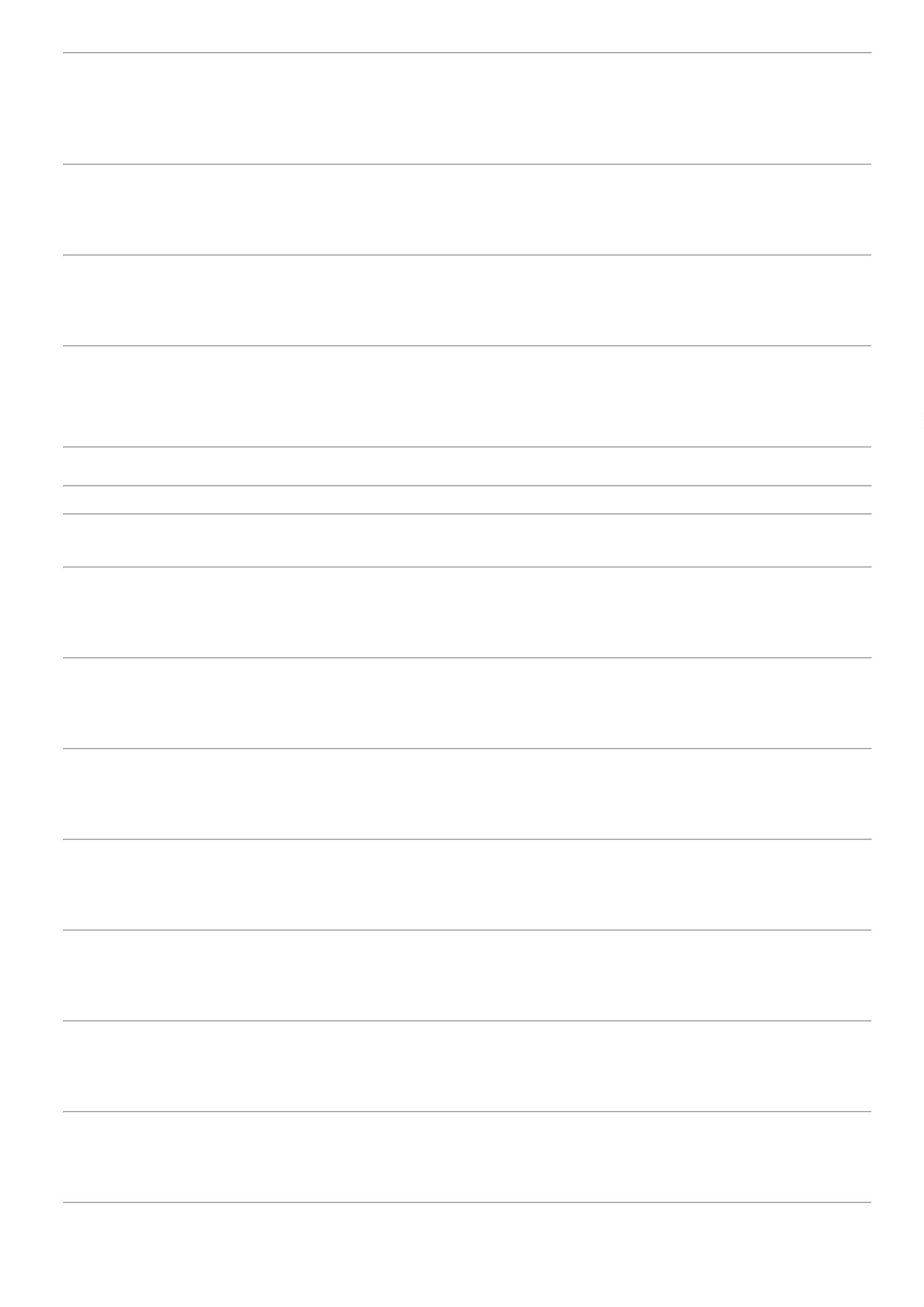 17/04/2024Bionexo12/04/202415:05DaniellyEvelynPereira Da48 Unidade R$ 93,6000 CruzPINCEL ATOMICO PRETO -UNIDADEPINCEL ATOMICOPRETO - BRWPapelariaShalon EireliR$R$3346801862233146---111nullnullnull---1,9500 0,000012/04/202415:05DaniellyEvelynPINCEL MARCADORDE TEXTO ROSA -GEL - BRWPereira DaCruzPINCEL MARCADOR DETEXTO VERDE - UNIDADEPapelariaShalon EireliR$R$72 Unidade R$ 78,48001,0900 0,000012/04/202415:05DaniellyEvelynREGUA PLASTICAREGUA PLASTICA 30 CMTRANSPARENTE -UNIDADEPereira DaCruz30 CMPapelariaShalon EireliR$R$10 Unidade R$ 9,5000TRANSPARENTE -waleu0,9500 0,000012/04/202415:05TotalParcial:R$769,4800325.0Total de Itens da Cotação: 42Total de Itens Impressos: 11TotalGeral:R$2892.012.971,7400Clique aqui para geração de relatório completo com quebra de páginahttps://bionexo.bionexo.com/jsp/RelatPDC/relat_adjudica.jsp5/5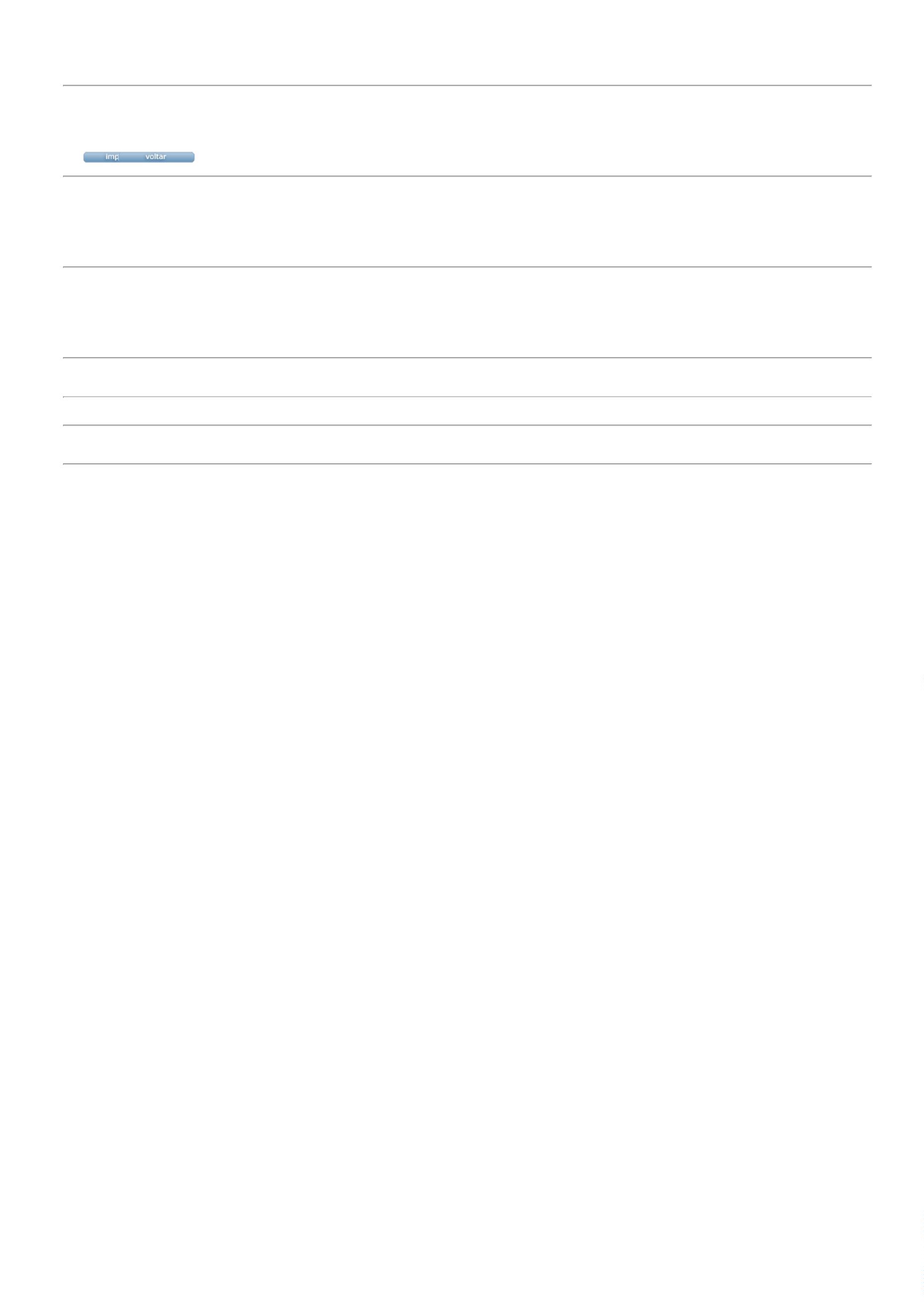 